01-253 Пожарная механическая 4-секционная автолестница Метц (Metz DL-26) высотой подъема до 26 м на удлиненном шасси ЗиС-6 6х4, боевой расчёт 2+3 чел., полный вес до 8 т, ЗиС-5 73 лс, 50 км/час, 1 экз., построен технической службой Пожарной охраны г. Москвы, 1947 г.    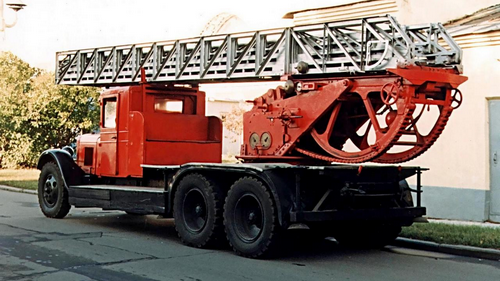 Изготовитель установки: Feuerwehrgerätefabrik Carl Metz Deutschland, основанная в Гейдельберге в 1842 году и базирующаяся с 1909 года в Карлсруэ. С 1998 г. владелец - компания Rosenbauer.  Из книги А. В. Карпова Пожарный автомобиль в СССР: в 6 ч. Ч. 1: Пожарный автообоз 2-е изд., перераб. и доп., Москва, 2017, Спасибо, Александр Владимирович. Отдельное место в нашей истории занимает своеобразный советско-германский симбиоз - автолестница «Метц» на шасси ЗиС-6 конструктора С. В. Попова. Она изготовлена в конце 30-х годов, когда убитые за 15 лет эксплуатации по русским дорогами и улицам немецкие шасси первых поставок начали выходить из строя. Во главе этой работы стояла Москва, имевшая большой опыт работы с первыми автолестницами «Метц». Для свободного поворота башни механической лестницы вокруг вертикальной оси стандартная рама ЗиС-6 удлинялась на 1050 мм и дополнительно усиливалась. Под приводную башню механической лестницы создавалась специальная «рама-фундамент». Очень важным моментом было не нарушить ранее установленный на шасси «Даймлер» центр тяжести механической лестницы при перенесении его на отечественное шасси. Далее, к башенному механизму подводился карданный вал от коробки отбора мощности. Все работы нужно было проводить очень тщательно и аккуратно. Учитывая особенности шасси ЗиС-6, пришлось внести в конструкцию несколько своих, новых технических решений, ведь советская несъёмная автолестница впервые встала на трёхосноешасси на пневматических шинах.  Привод механизмов башни производился через коробку отбора мощности, на третьей передаче, при работе двигателя на 1000-1200 об/мин. Для водителя включение привода башни механической лестницы ничем не отличалось от включения привода на насос. В процессе производства этого автомобиля специалисты Московской пожарной команды хорошо ознакомились с особенностями немецкой техники. По их мнению, при средней оснащённости мастерских можно было успешно произвести все монтажные работы и испытания в течение месяца. Предлагалось даже изготовить несколько подобных механических лестниц из дерева. Точное количество перестроенных таким образом лестниц, как и их дальнейшая судьба неизвестны.Из книги А. В. Карпова Пожарный автомобиль в СССР: в 4 ч., Ч. 3: Пожарный спецназ Том 1: Лестница в небо, Москва, 2015. В этой связи показательна судьба ещё одной московской пожарной автолестницы «Метц», уже со стальными коленами. Я немного поторопился представить её в книге «Пожарный автообоз» как продукт военного времени. Идея, возможно, оттуда и пошла, но свой окончательный вид она приобрела к 30-летию революции - 1947 году. Стальная лестница «Метц», по-видимому,попала в московский гарнизон в виде трофея. Про долгий путь этой интересной автолестницы и про мои встречи с ней, я рассказал в книге «Пожарный автообоз». К сказанному можно лишь добавить, что сейчас эта лестница обрела, наконец-то, место своей последней стоянки. Она является экспонатом Государственного военно-технического музея, расположенного в селе Ивановское городского округа Черноголовка.Табличка у экспоната в Государственном военно-техническом музее в селе Ивановское ГО Черноголовка.Пожарная автолестница «Метц» на шасси ЗиС-6СССР / 1947 год. В довоенные годы советская пожарная охрана комплектовалась автолестницами, приобретенными в Германии. Отличавшиеся высокой надежностью и качеством сборки они служили достаточно долго. Самым слабым звеном в иностранных пожарных автолестницах было шасси, страдающее от невысокого качества советских мостовых. Складывалась парадоксальная ситуация, когда шасси приходило в негодность, а комплект колен со всеми механизмами свой ресурс не вырабатывал. Специалистами пожарной охраны Москвы и Ленинграда еще в довоенные годы была освоена перестановка иностранных лестниц на отечественное шасси. Процесс постройки такой автолестницы занимал примерно один месяц.Великая Отечественная война вмешалась в планы пожарных специалистов, и в военные годы такие работы не проводились В первые послевоенные годы процесс приобрёл новый импульс в развитии, когда из нескольких разбитых войной автомобилей и трофейных автолестниц специалистами технической службы собирались так необходимые пожарным специальные автомобили. Примером такого технического творчества является металлическая лестница Metz DL-26. установленная специалистами технической службы московской пожарной охраны в 1947 году на дооборудованное и усиленное отечественное шасси ЗиС-6. Этот пожарный автомобиль, как и ряд других, был восстановлен специалистами технической службы Управления пожарной охраны Мособлисполкома х 60-летию советской пожарной охраны в 1978 году. И длительное время хранился на отдельном посту ПЧ-29 в подмосковной Балашихе.  Ныне автолестница экспонат ГБУК Московской области "Военно-технический музей".Техническая характеристика (не факт)Расчетдо 6 человекГабаритные размеры шасси7350х2235х2160 ммКолесная база5100х1030 ммДлина/высота автомобиля с лестницей в транспортном положении9650/ 3100 ммДвигательбензиновый, карбюраторный, рядный, 6-цилиндровый, нижнеклапанный ЗиС-5Рабочий объем5555 см3Мощность 73 л.с. при 2300 об/минДлина лестницы в выдвинутом положении26+2 мУгол подъема лестницы75°Угол поворота лестницы360°Снаряженная масса7500 кгМаксимальная скорость50 км/чРасход топлива35-40 л/100 км